A 50 years old man presented to ED with the complaint of the wound on his right foot which he sustained on broken glasses yesterday. He has a history of T2DM but is not complaint with his regular medications. He was put in FT as Cat 3 and has been waiting to be seen. Two hours later, the triage nurse called you as he looks so unwell. His temp is 39.5’C, BP 90/60, RR 25, HR 120 and sPO2 96%RA. X ray of his right foot was taken. 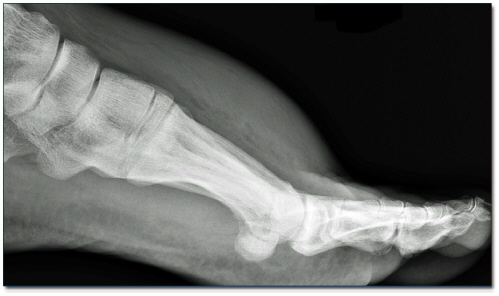 Give two abnormality findings on the X ray provided. (2 marks)marked soft tissue swelling and liner streaks of gas in the soft tissue of the dorsum of the footWhat is the likely diagnosis? (1 mark)necrotizing fascitis of the right footWhat are the usual causative organisms? (3 marks)- Clostridium- E coli- Strep pyogenes- BacteroidesOutline your management for this patient. (4 marks)Full monitoring on the patient, put 2xIVC, start fluid resuscitation (eg: 1L of 0.9% Normal saline stat) aiming for SBP >90mmHg, HR <100, UO 0.5ml/kg/hr, perform FBC, UEC, CRP, Blood culturesGive broad-spectrum antibiotics : > meropenem 1g (children: 25 mg/kg up to 1g) IV 8hourly > clindamycin 600 mg (children: 15 mg/kg up to 600mg) IV 8 hourly> for suspected MRSA infections add vancomycin 1.5g IV 12 hourlyProvide adequate analgesia (eg: IV fentanyl 25 mcg and titrate accordingly)Urgent surgical referral for wound debridement, urgent ICU review if the patient remains unwell despite resuscitative measures.